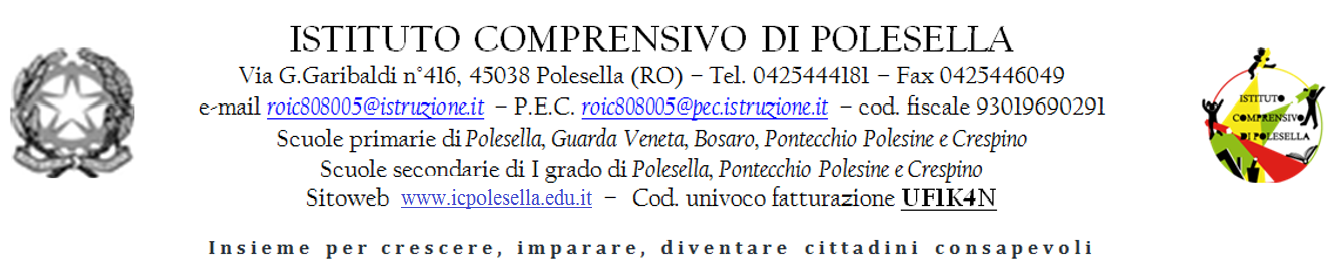 PROSPETTO USCITE DIDATTICHE E VIAGGI D’ISTRUZIONEC. di C. del_____________ classe_________ sede_________________Luogo, data																Firma CoordinatoreUscite didatticheUscite didatticheUscite didatticheViaggi d’istruzioneViaggi d’istruzioneViaggi d’istruzioneViaggi d’istruzionePeriodo(indicare il mese)Durata(in ore o giorni)Destinazione(località, museo, parco, ecc.)Mezzo(Scuolabus, Pullman, treno, ecc.)Periodo(indicare il mese)Periodo(indicare il mese)Durata(in ore o giorni)Destinazione(località, museo, parco, ecc.)Mezzo(Scuolabus, Pullman, treno, ecc.)